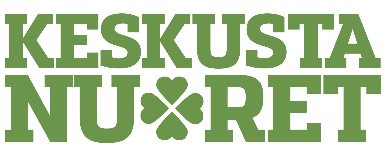 Valtakirja Suomen Keskustanuoret ry:n valtuuskuntaan vuodelle 2023 Keskustanuorten xx piiri ry on valtuuttanut edustajikseen Suomen Keskustanuoret ry:n valtuuskuntaan vuodelle 2023, xx.xx.2022 pidetyn yleisen piirikokouksen x. pykälän nojalla, varsinaisiksi edustajiksi seuraavat henkilöt: Nimi				SyntymäaikaMalli Mallinen	                                       xx.xx.xxxxSalli Sallinen 				xx.xx.xxxxVisa Electron				xx.xx.xxxxja varaedustajiksi seuraavat henkilöt: Nimi				SyntymäaikaAmmi Tontti				xx.xx.xxxxJohn Doe 				xx.xx.xxxx Jane Doe 				xx.xx.xxxxSuomen Keskustanuoret ry:n sääntöjen (19 §) mukaisesti jokainen piiri voi lähettää kolme (3) edustajaa Suomen Keskustanuorten valtuuskuntaan.Valtakirjan voi allekirjoittaa manuaalisesti tai sähköisesti varmennettunaValtakirjan kokouksen päätökseen perustuvaksi ja oikeaksi todistaa: yhdistyksen kotikunta 		pp/kk/vvvv Alkionperä			xx.xx.xxxx____________________________________________Keskustanuorten x:n piiri ry, puheenjohtajaValtakirja tulee toimittaa:Sähköisesti allekirjoitettu sähköpostilla PDF-muodossa info@keskustanuoret.fi mielellään 4.5.2023 mennessä tai viimeistään valtakirjantarkastuksen yhteydessä kokouspaikalla. Sähköpostilla toimitettua sähköisesti allekirjoitettua valtakirjaa ei tarvitse toimittaa erikseen kokoukseen. Manuaalisesti allekirjoitettu viimeistään valtakirjantarkastuksen yhteydessä. Raakaversion, jossa näkyvät edustajat syntymäaikoineen voi toimittaa sähköpostilla PDF-muodossa info@keskustanuoret.fi mielellään 4.5.2023 mennessä. Mikäli toimitetaan allekirjoitettu versio skannattuna ko. päivään mennessä, tulee alkuperäinen allekirjoitettu versio toimittaa valtakirjantarkastukseen. 